Podpora procesu komercializace výsledku výzkumu a vývoje na Univerzitě Karlově 2TP01010040Univerzita Karlova (IČO 00216208)Podpora procesu komercializace výsledku výzkumu a vývoje na Univerzitě Karlově 2TP01010040Univerzita Karlova (IČO 00216208)Podpora procesu komercializace výsledku výzkumu a vývoje na Univerzitě Karlově 2TP01010040Univerzita Karlova (IČO 00216208)Podpora procesu komercializace výsledku výzkumu a vývoje na Univerzitě Karlově 2TP01010040Univerzita Karlova (IČO 00216208)Název dílčího projektu:Název dílčího projektu:Název dílčího projektu:Název dílčího projektu:Úvodní částÚvodní částÚvodní část1.Co má být prostřednictvím dílčího projektu ověřováno (cíl řešení):Co má být prostřednictvím dílčího projektu ověřováno (cíl řešení):Co má být prostřednictvím dílčího projektu ověřováno (cíl řešení):2.Proč to má být ověřováno:Proč to má být ověřováno:Proč to má být ověřováno:3.Očekávané výstupy/výsledky (dle bodu 9 dokumentu Programu aplikovaného výzkumu, experimentálního vývoje a inovací GAMA 2):Očekávané výstupy/výsledky (dle bodu 9 dokumentu Programu aplikovaného výzkumu, experimentálního vývoje a inovací GAMA 2):Očekávané výstupy/výsledky (dle bodu 9 dokumentu Programu aplikovaného výzkumu, experimentálního vývoje a inovací GAMA 2):4.Jaké bude komerční využití výstupů/výsledků dílčího projektu:Jaké bude komerční využití výstupů/výsledků dílčího projektu:Jaké bude komerční využití výstupů/výsledků dílčího projektu:5.Způsob a datum projednání dílčího projektu na fakultě nebo součásti:Způsob a datum projednání dílčího projektu na fakultě nebo součásti:Způsob a datum projednání dílčího projektu na fakultě nebo součásti:Podrobná částPodrobná částPodrobná část6.Obory FORD na úrovni 2 – hlavní a vedlejší:Obory FORD na úrovni 2 – hlavní a vedlejší:Obory FORD na úrovni 2 – hlavní a vedlejší:Hlavní:Hlavní:Vedlejší:7.Doba řešení dílčího projektu (od – do):Doba řešení dílčího projektu (od – do):Doba řešení dílčího projektu (od – do):8.Identifikační údaje zapojeného uchazeče (celý název fakulty nebo součásti):Identifikační údaje zapojeného uchazeče (celý název fakulty nebo součásti):Identifikační údaje zapojeného uchazeče (celý název fakulty nebo součásti):9.Řešitelský tým (uveďte všechny členy týmu, tabulku můžete libovolně rozšířit přidáním  dalších řádků):Řešitelský tým (uveďte všechny členy týmu, tabulku můžete libovolně rozšířit přidáním  dalších řádků):Řešitelský tým (uveďte všechny členy týmu, tabulku můžete libovolně rozšířit přidáním  dalších řádků):Hlavní řešitel (jméno, e-mail, telefon)Výše úvazkuČinnosti na projektuRelevantní zkušenosti (vzdělání, odborná praxe, podíl na patentech, zkušenosti se spoluprací s aplikačním sektorem, atd.)člen týmu (jméno, e-mail, telefon)Výše úvazkuČinnosti na projektuRelevantní zkušenosti (vzdělání, odborná praxe, podíl na patentech, zkušenosti se spoluprací s aplikačním sektorem, atd.)člen týmu (jméno, e-mail, telefon)Výše úvazkuČinnosti na projektuRelevantní zkušenosti (vzdělání, odborná praxe, podíl na patentech, zkušenosti se spoluprací s aplikačním sektorem, atd.)člen týmu (jméno, e-mail, telefon)Výše úvazkuČinnosti na projektuRelevantní zkušenosti (vzdělání, odborná praxe, podíl na patentech, zkušenosti se spoluprací s aplikačním sektorem, atd.)člen týmu (jméno, e-mail, telefon)Výše úvazkuČinnosti na projektuRelevantní zkušenosti (vzdělání, odborná praxe, podíl na patentech, zkušenosti se spoluprací s aplikačním sektorem, atd.)10.Podstata aplikačního řešení (stručný popis problému pro dostatečné objasnění aplikačního řešení):Podstata aplikačního řešení (stručný popis problému pro dostatečné objasnění aplikačního řešení):Podstata aplikačního řešení (stručný popis problému pro dostatečné objasnění aplikačního řešení):Podstata aplikačního řešení (stručný popis problému pro dostatečné objasnění aplikačního řešení):Podstata aplikačního řešení (stručný popis problému pro dostatečné objasnění aplikačního řešení):Podstata aplikačního řešení (stručný popis problému pro dostatečné objasnění aplikačního řešení):Podstata aplikačního řešení (stručný popis problému pro dostatečné objasnění aplikačního řešení):Podstata aplikačního řešení (stručný popis problému pro dostatečné objasnění aplikačního řešení):11.Popište stávající stav techniky/poznatků (jak koneční uživatelé v současnosti problém řeší a kolik za to platí?):Popište stávající stav techniky/poznatků (jak koneční uživatelé v současnosti problém řeší a kolik za to platí?):Popište stávající stav techniky/poznatků (jak koneční uživatelé v současnosti problém řeší a kolik za to platí?):Popište stávající stav techniky/poznatků (jak koneční uživatelé v současnosti problém řeší a kolik za to platí?):Popište stávající stav techniky/poznatků (jak koneční uživatelé v současnosti problém řeší a kolik za to platí?):Popište stávající stav techniky/poznatků (jak koneční uživatelé v současnosti problém řeší a kolik za to platí?):Popište stávající stav techniky/poznatků (jak koneční uživatelé v současnosti problém řeší a kolik za to platí?):Popište stávající stav techniky/poznatků (jak koneční uživatelé v současnosti problém řeší a kolik za to platí?):12.Popište podstatné prvky a odlišnosti od stávajícího stavu techniky (v čem tkví inovativnost výsledku?):Popište podstatné prvky a odlišnosti od stávajícího stavu techniky (v čem tkví inovativnost výsledku?):Popište podstatné prvky a odlišnosti od stávajícího stavu techniky (v čem tkví inovativnost výsledku?):Popište podstatné prvky a odlišnosti od stávajícího stavu techniky (v čem tkví inovativnost výsledku?):Popište podstatné prvky a odlišnosti od stávajícího stavu techniky (v čem tkví inovativnost výsledku?):Popište podstatné prvky a odlišnosti od stávajícího stavu techniky (v čem tkví inovativnost výsledku?):Popište podstatné prvky a odlišnosti od stávajícího stavu techniky (v čem tkví inovativnost výsledku?):Popište podstatné prvky a odlišnosti od stávajícího stavu techniky (v čem tkví inovativnost výsledku?):13.Stávající ochrana duševního vlastnictví (platné patenty a užitné vzory) a budoucí plán ochrany (plánujete podat přihlášku vynálezu nebo užitného vzoru?):Stávající ochrana duševního vlastnictví (platné patenty a užitné vzory) a budoucí plán ochrany (plánujete podat přihlášku vynálezu nebo užitného vzoru?):Stávající ochrana duševního vlastnictví (platné patenty a užitné vzory) a budoucí plán ochrany (plánujete podat přihlášku vynálezu nebo užitného vzoru?):Stávající ochrana duševního vlastnictví (platné patenty a užitné vzory) a budoucí plán ochrany (plánujete podat přihlášku vynálezu nebo užitného vzoru?):Stávající ochrana duševního vlastnictví (platné patenty a užitné vzory) a budoucí plán ochrany (plánujete podat přihlášku vynálezu nebo užitného vzoru?):Stávající ochrana duševního vlastnictví (platné patenty a užitné vzory) a budoucí plán ochrany (plánujete podat přihlášku vynálezu nebo užitného vzoru?):Stávající ochrana duševního vlastnictví (platné patenty a užitné vzory) a budoucí plán ochrany (plánujete podat přihlášku vynálezu nebo užitného vzoru?):Stávající ochrana duševního vlastnictví (platné patenty a užitné vzory) a budoucí plán ochrany (plánujete podat přihlášku vynálezu nebo užitného vzoru?):14.Jaké jsou překážky k uvedení řešení do praxe (které parametry musí produkt splnit a jaké kroky je nutné udělat, aby bylo možné řešení okamžitě užívat/prodávat, např. prototyp, testování, design, certifikace apod.):Jaké jsou překážky k uvedení řešení do praxe (které parametry musí produkt splnit a jaké kroky je nutné udělat, aby bylo možné řešení okamžitě užívat/prodávat, např. prototyp, testování, design, certifikace apod.):Jaké jsou překážky k uvedení řešení do praxe (které parametry musí produkt splnit a jaké kroky je nutné udělat, aby bylo možné řešení okamžitě užívat/prodávat, např. prototyp, testování, design, certifikace apod.):Jaké jsou překážky k uvedení řešení do praxe (které parametry musí produkt splnit a jaké kroky je nutné udělat, aby bylo možné řešení okamžitě užívat/prodávat, např. prototyp, testování, design, certifikace apod.):Jaké jsou překážky k uvedení řešení do praxe (které parametry musí produkt splnit a jaké kroky je nutné udělat, aby bylo možné řešení okamžitě užívat/prodávat, např. prototyp, testování, design, certifikace apod.):Jaké jsou překážky k uvedení řešení do praxe (které parametry musí produkt splnit a jaké kroky je nutné udělat, aby bylo možné řešení okamžitě užívat/prodávat, např. prototyp, testování, design, certifikace apod.):Jaké jsou překážky k uvedení řešení do praxe (které parametry musí produkt splnit a jaké kroky je nutné udělat, aby bylo možné řešení okamžitě užívat/prodávat, např. prototyp, testování, design, certifikace apod.):Jaké jsou překážky k uvedení řešení do praxe (které parametry musí produkt splnit a jaké kroky je nutné udělat, aby bylo možné řešení okamžitě užívat/prodávat, např. prototyp, testování, design, certifikace apod.):15.Znáte nějaké zákazníky (společnosti), kteří by mohli mít zájem o Vaše řešení (uveďte konkrétní subjekty na relevantním trhu):Znáte nějaké zákazníky (společnosti), kteří by mohli mít zájem o Vaše řešení (uveďte konkrétní subjekty na relevantním trhu):Znáte nějaké zákazníky (společnosti), kteří by mohli mít zájem o Vaše řešení (uveďte konkrétní subjekty na relevantním trhu):Znáte nějaké zákazníky (společnosti), kteří by mohli mít zájem o Vaše řešení (uveďte konkrétní subjekty na relevantním trhu):Znáte nějaké zákazníky (společnosti), kteří by mohli mít zájem o Vaše řešení (uveďte konkrétní subjekty na relevantním trhu):Znáte nějaké zákazníky (společnosti), kteří by mohli mít zájem o Vaše řešení (uveďte konkrétní subjekty na relevantním trhu):Znáte nějaké zákazníky (společnosti), kteří by mohli mít zájem o Vaše řešení (uveďte konkrétní subjekty na relevantním trhu):Znáte nějaké zákazníky (společnosti), kteří by mohli mít zájem o Vaše řešení (uveďte konkrétní subjekty na relevantním trhu):ČREUsvět16.Využitelnost aplikačního řešení pro konečného uživatele (kdo bude konečným uživatelem a proč si výsledný produkt koupí?:Využitelnost aplikačního řešení pro konečného uživatele (kdo bude konečným uživatelem a proč si výsledný produkt koupí?:Využitelnost aplikačního řešení pro konečného uživatele (kdo bude konečným uživatelem a proč si výsledný produkt koupí?:Využitelnost aplikačního řešení pro konečného uživatele (kdo bude konečným uživatelem a proč si výsledný produkt koupí?:Využitelnost aplikačního řešení pro konečného uživatele (kdo bude konečným uživatelem a proč si výsledný produkt koupí?:Využitelnost aplikačního řešení pro konečného uživatele (kdo bude konečným uživatelem a proč si výsledný produkt koupí?:Využitelnost aplikačního řešení pro konečného uživatele (kdo bude konečným uživatelem a proč si výsledný produkt koupí?:Využitelnost aplikačního řešení pro konečného uživatele (kdo bude konečným uživatelem a proč si výsledný produkt koupí?:17.Počet konečných uživatelů (odhadněte počet konečných uživatelů na relevantním trhu a jejich specifika)Počet konečných uživatelů (odhadněte počet konečných uživatelů na relevantním trhu a jejich specifika)Počet konečných uživatelů (odhadněte počet konečných uživatelů na relevantním trhu a jejich specifika)Počet konečných uživatelů (odhadněte počet konečných uživatelů na relevantním trhu a jejich specifika)Počet konečných uživatelů (odhadněte počet konečných uživatelů na relevantním trhu a jejich specifika)Počet konečných uživatelů (odhadněte počet konečných uživatelů na relevantním trhu a jejich specifika)Počet konečných uživatelů (odhadněte počet konečných uživatelů na relevantním trhu a jejich specifika)ČREUsvět18.Prodejní cena a výrobní náklady aplikačního řešení (odhadněte prodejní cenu, aby byl produkt schopen vstoupit na trh, odhadněte výrobní náklady):Prodejní cena a výrobní náklady aplikačního řešení (odhadněte prodejní cenu, aby byl produkt schopen vstoupit na trh, odhadněte výrobní náklady):Prodejní cena a výrobní náklady aplikačního řešení (odhadněte prodejní cenu, aby byl produkt schopen vstoupit na trh, odhadněte výrobní náklady):Prodejní cena a výrobní náklady aplikačního řešení (odhadněte prodejní cenu, aby byl produkt schopen vstoupit na trh, odhadněte výrobní náklady):Prodejní cena a výrobní náklady aplikačního řešení (odhadněte prodejní cenu, aby byl produkt schopen vstoupit na trh, odhadněte výrobní náklady):Prodejní cena a výrobní náklady aplikačního řešení (odhadněte prodejní cenu, aby byl produkt schopen vstoupit na trh, odhadněte výrobní náklady):Prodejní cena a výrobní náklady aplikačního řešení (odhadněte prodejní cenu, aby byl produkt schopen vstoupit na trh, odhadněte výrobní náklady):19.Byl problém řešen v jiných projektech, pokud ano, uveďte název, poskytovatele a partnera (uchazeč je v průběhu realizace povinen zajistit, že aktivity proof-of-concept v dílčím projektu v minulosti nebyly, ani v současné době nejsou řešeny v rámci jiného projektu. Současně je uchazeč povinen v průběhu realizace zajistit, aby aktivity proof-of-concept v dílčím projektu nebo jeho části nebyly předmětem jiného návrhu projektu nebo výzkumného záměru, který uchazeč předkládá v jiné veřejné soutěži/veřejné zakázce v ČR či zahraničí):Byl problém řešen v jiných projektech, pokud ano, uveďte název, poskytovatele a partnera (uchazeč je v průběhu realizace povinen zajistit, že aktivity proof-of-concept v dílčím projektu v minulosti nebyly, ani v současné době nejsou řešeny v rámci jiného projektu. Současně je uchazeč povinen v průběhu realizace zajistit, aby aktivity proof-of-concept v dílčím projektu nebo jeho části nebyly předmětem jiného návrhu projektu nebo výzkumného záměru, který uchazeč předkládá v jiné veřejné soutěži/veřejné zakázce v ČR či zahraničí):Byl problém řešen v jiných projektech, pokud ano, uveďte název, poskytovatele a partnera (uchazeč je v průběhu realizace povinen zajistit, že aktivity proof-of-concept v dílčím projektu v minulosti nebyly, ani v současné době nejsou řešeny v rámci jiného projektu. Současně je uchazeč povinen v průběhu realizace zajistit, aby aktivity proof-of-concept v dílčím projektu nebo jeho části nebyly předmětem jiného návrhu projektu nebo výzkumného záměru, který uchazeč předkládá v jiné veřejné soutěži/veřejné zakázce v ČR či zahraničí):Byl problém řešen v jiných projektech, pokud ano, uveďte název, poskytovatele a partnera (uchazeč je v průběhu realizace povinen zajistit, že aktivity proof-of-concept v dílčím projektu v minulosti nebyly, ani v současné době nejsou řešeny v rámci jiného projektu. Současně je uchazeč povinen v průběhu realizace zajistit, aby aktivity proof-of-concept v dílčím projektu nebo jeho části nebyly předmětem jiného návrhu projektu nebo výzkumného záměru, který uchazeč předkládá v jiné veřejné soutěži/veřejné zakázce v ČR či zahraničí):Byl problém řešen v jiných projektech, pokud ano, uveďte název, poskytovatele a partnera (uchazeč je v průběhu realizace povinen zajistit, že aktivity proof-of-concept v dílčím projektu v minulosti nebyly, ani v současné době nejsou řešeny v rámci jiného projektu. Současně je uchazeč povinen v průběhu realizace zajistit, aby aktivity proof-of-concept v dílčím projektu nebo jeho části nebyly předmětem jiného návrhu projektu nebo výzkumného záměru, který uchazeč předkládá v jiné veřejné soutěži/veřejné zakázce v ČR či zahraničí):Byl problém řešen v jiných projektech, pokud ano, uveďte název, poskytovatele a partnera (uchazeč je v průběhu realizace povinen zajistit, že aktivity proof-of-concept v dílčím projektu v minulosti nebyly, ani v současné době nejsou řešeny v rámci jiného projektu. Současně je uchazeč povinen v průběhu realizace zajistit, aby aktivity proof-of-concept v dílčím projektu nebo jeho části nebyly předmětem jiného návrhu projektu nebo výzkumného záměru, který uchazeč předkládá v jiné veřejné soutěži/veřejné zakázce v ČR či zahraničí):Byl problém řešen v jiných projektech, pokud ano, uveďte název, poskytovatele a partnera (uchazeč je v průběhu realizace povinen zajistit, že aktivity proof-of-concept v dílčím projektu v minulosti nebyly, ani v současné době nejsou řešeny v rámci jiného projektu. Současně je uchazeč povinen v průběhu realizace zajistit, aby aktivity proof-of-concept v dílčím projektu nebo jeho části nebyly předmětem jiného návrhu projektu nebo výzkumného záměru, který uchazeč předkládá v jiné veřejné soutěži/veřejné zakázce v ČR či zahraničí):Název projektu:Poskytovatel:Poskytovatel:Poskytovatel:Partner (firma, či jiná VaV organizace)Partner (firma, či jiná VaV organizace)20.Jaké jsou návaznosti na projekty, které řeší obdobnou problematiku? Popište vztahy a odlišnosti:Jaké jsou návaznosti na projekty, které řeší obdobnou problematiku? Popište vztahy a odlišnosti:Jaké jsou návaznosti na projekty, které řeší obdobnou problematiku? Popište vztahy a odlišnosti:Jaké jsou návaznosti na projekty, které řeší obdobnou problematiku? Popište vztahy a odlišnosti:Jaké jsou návaznosti na projekty, které řeší obdobnou problematiku? Popište vztahy a odlišnosti:Jaké jsou návaznosti na projekty, které řeší obdobnou problematiku? Popište vztahy a odlišnosti:Jaké jsou návaznosti na projekty, které řeší obdobnou problematiku? Popište vztahy a odlišnosti:21.Rozlište převládající výzkumnou činnost (jedná se o aplikovaný výzkum nebo experimentální vývoj, dle definice Frascati manuálu str. 52?):Rozlište převládající výzkumnou činnost (jedná se o aplikovaný výzkum nebo experimentální vývoj, dle definice Frascati manuálu str. 52?):Rozlište převládající výzkumnou činnost (jedná se o aplikovaný výzkum nebo experimentální vývoj, dle definice Frascati manuálu str. 52?):Rozlište převládající výzkumnou činnost (jedná se o aplikovaný výzkum nebo experimentální vývoj, dle definice Frascati manuálu str. 52?):Rozlište převládající výzkumnou činnost (jedná se o aplikovaný výzkum nebo experimentální vývoj, dle definice Frascati manuálu str. 52?):Rozlište převládající výzkumnou činnost (jedná se o aplikovaný výzkum nebo experimentální vývoj, dle definice Frascati manuálu str. 52?):Rozlište převládající výzkumnou činnost (jedná se o aplikovaný výzkum nebo experimentální vývoj, dle definice Frascati manuálu str. 52?):22.Plán aktivit s milníky a náklady (rozdělte projekt na minimálně dvě fáze, definujte aktivity a vhodné milníky, které ukážou směr a pokrok projektu vpřed, doplňte odhadované náklady, počet fází můžete zvyšovat přidáním řádků):Plán aktivit s milníky a náklady (rozdělte projekt na minimálně dvě fáze, definujte aktivity a vhodné milníky, které ukážou směr a pokrok projektu vpřed, doplňte odhadované náklady, počet fází můžete zvyšovat přidáním řádků):Plán aktivit s milníky a náklady (rozdělte projekt na minimálně dvě fáze, definujte aktivity a vhodné milníky, které ukážou směr a pokrok projektu vpřed, doplňte odhadované náklady, počet fází můžete zvyšovat přidáním řádků):Plán aktivit s milníky a náklady (rozdělte projekt na minimálně dvě fáze, definujte aktivity a vhodné milníky, které ukážou směr a pokrok projektu vpřed, doplňte odhadované náklady, počet fází můžete zvyšovat přidáním řádků):Plán aktivit s milníky a náklady (rozdělte projekt na minimálně dvě fáze, definujte aktivity a vhodné milníky, které ukážou směr a pokrok projektu vpřed, doplňte odhadované náklady, počet fází můžete zvyšovat přidáním řádků):Plán aktivit s milníky a náklady (rozdělte projekt na minimálně dvě fáze, definujte aktivity a vhodné milníky, které ukážou směr a pokrok projektu vpřed, doplňte odhadované náklady, počet fází můžete zvyšovat přidáním řádků):Plán aktivit s milníky a náklady (rozdělte projekt na minimálně dvě fáze, definujte aktivity a vhodné milníky, které ukážou směr a pokrok projektu vpřed, doplňte odhadované náklady, počet fází můžete zvyšovat přidáním řádků):Aktivita a popis dílčího výsledku 1. fázeAktivita a popis dílčího výsledku 1. fázeAktivita a popis dílčího výsledku 1. fázeObdobí (od - do) a výstup milníku 1. fázeObdobí (od - do) a výstup milníku 1. fázeObdobí (od - do) a výstup milníku 1. fázeNáklady 1. fáze (souhrnně včetně režií v Kč)Náklady 1. fáze (souhrnně včetně režií v Kč)Náklady 1. fáze (souhrnně včetně režií v Kč)Aktivita a popis dílčího výsledku 2. fázeAktivita a popis dílčího výsledku 2. fázeAktivita a popis dílčího výsledku 2. fázeObdobí (od - do) a výstup milníku 2. fázeObdobí (od - do) a výstup milníku 2. fázeObdobí (od - do) a výstup milníku 2. fázeNáklady 2. fáze (souhrnně včetně režií v Kč)Náklady 2. fáze (souhrnně včetně režií v Kč)Náklady 2. fáze (souhrnně včetně režií v Kč)23.Finanční plán v Kč (uveďte jednotlivé náklady v letech):Finanční plán v Kč (uveďte jednotlivé náklady v letech):Finanční plán v Kč (uveďte jednotlivé náklady v letech):2020202020202021Osobní nákladyOsobní nákladyOsobní nákladyNáklady nebo výdaje na subdodávkyNáklady nebo výdaje na subdodávkyNáklady nebo výdaje na subdodávkyOstatní náklady (např. nákupy materiálu, cestovné, služby, náklady na ochranu duševního vlastnictví)Ostatní náklady (např. nákupy materiálu, cestovné, služby, náklady na ochranu duševního vlastnictví)Ostatní náklady (např. nákupy materiálu, cestovné, služby, náklady na ochranu duševního vlastnictví)Nepřímé náklady (režie)Nepřímé náklady (režie)Nepřímé náklady (režie)Celkové náklady na aktivity dílčího projektuCelkové náklady na aktivity dílčího projektuCelkové náklady na aktivity dílčího projektuCelkem za celé období realizaceCelkem za celé období realizaceCelkem za celé období realizaceDalší zdroje financování a jejich výšeDalší zdroje financování a jejich výšeDalší zdroje financování a jejich výšeAdministrativní část (vyplňuje CPPT)Administrativní část (vyplňuje CPPT)Administrativní část (vyplňuje CPPT)Administrativní část (vyplňuje CPPT)Administrativní část (vyplňuje CPPT)Administrativní část (vyplňuje CPPT)Administrativní část (vyplňuje CPPT)24.Interní registrační číslo dílčího projektu:Interní registrační číslo dílčího projektu:Interní registrační číslo dílčího projektu:Interní registrační číslo dílčího projektu:Interní registrační číslo dílčího projektu:Interní registrační číslo dílčího projektu:Interní registrační číslo dílčího projektu:25.Datum a výsledek konzultace s CPPTDatum a výsledek konzultace s CPPTDatum a výsledek konzultace s CPPTDatum a výsledek konzultace s CPPTDatum a výsledek konzultace s CPPTDatum a výsledek konzultace s CPPTDatum a výsledek konzultace s CPPT26.Datum předložení dílčího projektu Radě pro komercializaci:Datum předložení dílčího projektu Radě pro komercializaci:Datum předložení dílčího projektu Radě pro komercializaci:Datum předložení dílčího projektu Radě pro komercializaci:Datum předložení dílčího projektu Radě pro komercializaci:Datum předložení dílčího projektu Radě pro komercializaci:Datum předložení dílčího projektu Radě pro komercializaci:27.Datum schválení dílčího projektu Radou pro komercializaci:Datum schválení dílčího projektu Radou pro komercializaci:Datum schválení dílčího projektu Radou pro komercializaci:Datum schválení dílčího projektu Radou pro komercializaci:Datum schválení dílčího projektu Radou pro komercializaci:Datum schválení dílčího projektu Radou pro komercializaci:Datum schválení dílčího projektu Radou pro komercializaci: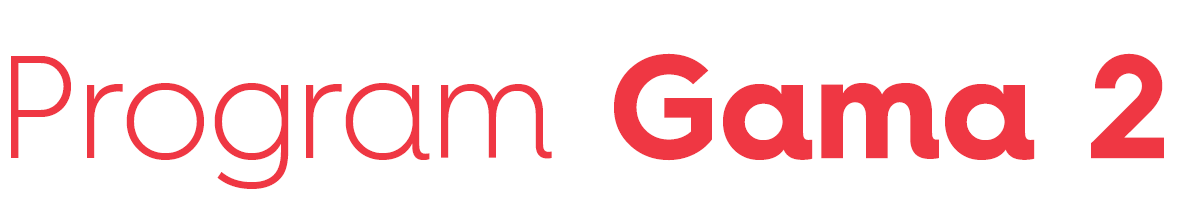 